** TRIXITT AN DER GRUNDSCHULE GEISINGEN **„Wir bewegen Schule“ ist das Motto von TRIXITT, einer Organisation aus Bochum. Am 29.03. war es 
dann bei uns an der Grundschule in Geisingen soweit. Schon bei der Ankunft an der Schule bekam die
Kinder große Augen, als sie die Stationen von TRIXITT sahen. Das Team von TRIXITT war mit riesigen 
aufblasbaren Elementen angereist, die jede Menge Spaß und Bewegung versprachen. Natürlich geht 
es an so einem Sporttag um Bewegung, aber auch um Fairness, um die Einhaltung des Regelwerks 
und um Teamgeist. Es gab einen riesigen Hindernisparcours, Hockey, einen menschlichen Tischkicker 
und noch einiges mehr. Gemeinsam sammelten die Klassen Punkte für unsere Schule und am Ende 
haben wir es geschafft, zusammen über 3000 Punkte zu sammeln – eine tolle Teamleistung.
Möglich war dieses Projekt, da das Land Baden-Württemberg im Rahmen des Programms „Lernen mit
Rückenwind“ Mittel freigegeben hat, mit denen solche Aktionen gebucht werden können. Wir hatten 
einen richtig tollen Tag, an den wir noch lange zurückdenken werden.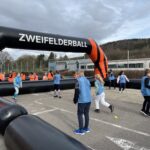 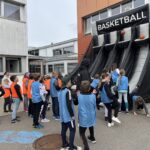 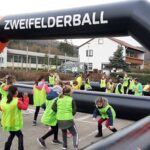 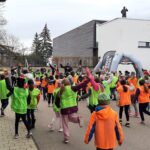 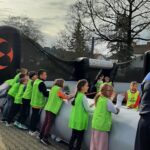 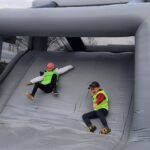 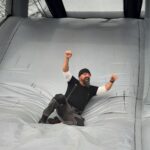 